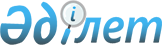 Ақсу аудандық мәслихатының 2018 жылғы 27 желтоқсандағы "Ақсу ауданының 2019-2021 жылдарға арналған бюджеті туралы" № 36-173 шешіміне өзгерістер енгізу туралыАлматы облысы Ақсу аудандық мәслихатының 2019 жылғы 10 қыркүйектегі № 51-237 шешімі. Алматы облысы Әділет департаментінде 2019 жылы 19 қыркүйекте № 5239 болып тіркелді
      2008 жылғы 4 желтоқсандағы Қазақстан Республикасының Бюджет кодексінің 106-бабының 4-тармағына, "Қазақстан Республикасындағы жергілікті мемлекеттік басқару және өзін-өзі басқару туралы" 2001 жылғы 23 қаңтардағы Қазақстан Республикасы Заңының 6-бабының 1-тармағының 1) тармақшасына сәйкес, Ақсу аудандық мәслихаты ШЕШІМ ҚАБЫЛДАДЫ:
      1. Ақсу аудандық мәслихатының "Ақсу ауданының 2019-2021 жылдарға арналған бюджеті туралы" 2018 жылғы 27 желтоқсандағы № 36-173 (Нормативтік құқықтық актілерді мемлекеттік тіркеу тізілімінде № 5010 тіркелген, 2019 жылдың 30 қаңтарында Қазақстан Республикасы Нормативтік құқықтық актілерінің эталондық бақылау банкінде жарияланған) шешіміне келесі өзгерістер енгізілсін:
      көрсетілген шешімнің 1-тармағы жаңа редакцияда баяндалсын:
       "1. 2019-2021 жылдарға арналған аудандық бюджет тиісінше осы шешімнің 1, 2, 3-қосымшаларына сәйкес, оның ішінде 2019 жылға келесі көлемдерде бекітілсін:
      1) кірістер 9988085 мың теңге, оның ішінде:
      салықтық түсімдер 913372 мың теңге;
      салықтық емес түсімдер 5695 мың теңге;
      негізгі капиталды сатудан түсетін түсімдер 2930 мың теңге;
      трансферттер түсімі 9066088 мың теңге, оның ішінде:
      төмен тұрған мемлекеттiк басқару органдарынан трансферттер 359 мың теңге;
      мемлекеттiк басқарудың жоғары тұрған органдарынан түсетiн трансферттер 9065729 мың теңге, оның ішінде:
      ағымдағы нысаналы трансферттер 3935118 мың теңге;
      нысаналы даму трансферттері 819711 мың теңге;
      субвенциялар 4310900 мың теңге;
      2) шығындар 9993132 мың теңге;
      3) таза бюджеттік кредиттеу 97487 мың теңге, оның ішінде:
      бюджеттік кредиттер 119376 мың теңге;
      бюджеттік кредиттерді өтеу 21889 мың теңге;
      4) қаржы активтерімен операциялар бойынша сальдо 0 теңге;
      5) бюджет тапшылығы (профициті) (-) 102534 мың теңге;
      6) бюджет тапшылығын қаржыландыру (профицитін пайдалану) 102534 мың теңге.".
      2. Көрсетілген шешімнің 1-қосымшасы осы шешімнің қосымшасына сәйкес жаңа редакцияда баяндалсын. 
      3. Осы шешімнің орындалуын бақылау Ақсу аудандық мәслихатының "Бюджет, әлеуметтік-мәдениет саласы, жастар саясаты, заңдылық және құқық қорғау мәселелері жөніндегі" тұрақты комиссиясына жүктелсін.
      4. Осы шешім 2019 жылдың 1 қаңтарынан бастап қолданысқа енгізіледі. 2019 жылға арналған аудандық бюджет
					© 2012. Қазақстан Республикасы Әділет министрлігінің «Қазақстан Республикасының Заңнама және құқықтық ақпарат институты» ШЖҚ РМК
				
      Ақсу аудандық мәслихатының сессия төрағасы 

Б. Тынышбаев

      Ақсу аудандық мәслихатының хатшысы 

Б. Сүлейменов
Ақсу аудандық мәслихатының 2019 жылғы 10 қыркүйектегі "Ақсу аудандық мәслихатының 2018 жылғы 27 желтоқсандағы "Ақсу ауданының 2019-2021 жылдарға арналған бюджеті туралы" № 36-173 шешіміне өзгерістер енгізу туралы" № 51-237 шешіміне қосымшаАқсу аудандық мәслихатының 2018 жылғы 27 желтоқсандағы "Ақсу ауданының 2019-2021 жылдарға арналған бюджеті туралы" № 36-173 шешіміне 1-қосымша
Санаты
Санаты
Санаты
Санаты
 

Сомасы

(мың тенге)
Сыныбы
Сыныбы
Сыныбы
 

Сомасы

(мың тенге)
Ішкі сыныбы
Ішкі сыныбы
 

Сомасы

(мың тенге)
Атауы
 

Сомасы

(мың тенге)
1
2
3
4
5
I. Кірістер
9988085
1
Салықтық түсімдер
913372
01
Табыс салығы
383250
2
Жеке табыс салығы
383250
03
Әлеуметтiк салық
362360
1
Әлеуметтік салық
362360
04
Меншікке салынатын салықтар
160868
1
Мүлікке салынатын салықтар
138066
3
Жер салығы
4150
4
Көлiк құралдарына салынатын салық
9052
5
Бірыңғай жер салығы
9600
05
Тауарларға, жұмыстарға және қызметтерге салынатын iшкi салықтар
4524
2
Акциздер
695
3
Табиғи және басқа ресурстарды пайдаланғаны үшiн түсетiн түсiмдер
3790
4
Кәсіпкерлік және кәсіби қызметті жүргізгені үшін алынатын алымдар
39
08
Заңдық маңызы бар әрекеттерді жасағаны және (немесе) оған уәкілеттігі бар мемлекеттік органдар немесе лауазымды адамдар құжаттар бергені үшін алынатын міндетті төлемдер
2370
1
Мемлекеттік баж
2370
2
Салықтық емес түсімдер
5695
01
Мемлекеттік меншіктен түсетін кірістер
1895
5
Мемлекет меншігіндегі мүлікті жалға беруден түсетін кірістер
1895
06
Басқа да салықтық емес түсiмдер
3800
1
Басқа да салықтық емес түсiмдер
3800
3
Негізгі капиталды сатудан түсетін түсімдер
2930
01
Мемлекеттік мекемелерге бекітілген мемлекеттік мүлікті сату
500
1
Мемлекеттік мекемелерге бекітілген мемлекеттік мүлікті сату
500
03
Жердi және материалдық емес активтердi сату
2430
1
Жерді сату
2430
4
Трансферттердің түсімдері
9066088
01
Төмен тұрған мемлекеттiк басқару органдарынан трансферттер
359
3
Аудандық маңызы бар қалалардың, ауылдардың, кенттердің, аулдық округтардың бюджеттерінен трансферттер
359
02
Мемлекеттік басқарудың жоғарғы тұрған органдарынан түсетін трансферттер
9065729
2
Облыстық бюджеттен түсетін трансферттер
9065729
Функционалдық топ
Функционалдық топ
Функционалдық топ
Функционалдық топ
Функционалдық топ
 

Сомасы

(мың теңге)
Функционалдық кіші топ
Функционалдық кіші топ
Функционалдық кіші топ
Функционалдық кіші топ
 

Сомасы

(мың теңге)
Бюджеттік бағдарламалардың әкімшісі
Бюджеттік бағдарламалардың әкімшісі
Бюджеттік бағдарламалардың әкімшісі
 

Сомасы

(мың теңге)
Бюджеттік бағдарлама
Бюджеттік бағдарлама
 

Сомасы

(мың теңге)
Атауы
 

Сомасы

(мың теңге)
1
2
3
4
5
6
 II. Шығындар
9993132
1
Жалпы сипаттағы мемлекеттiк қызметтер
451783
01
Мемлекеттiк басқарудың жалпы функцияларын орындайтын өкiлдi, атқарушы және басқа органдар
407047
112
Аудан (облыстық маңызы бар қала) мәслихатының аппараты
21326
001
Аудан (облыстық маңызы бар қала) мәслихатының қызметін қамтамасыз ету жөніндегі қызметтер
20766
003
Мемлекеттік органның күрделі шығыстары
560
122
Аудан (облыстық маңызы бар қала) әкімінің аппараты
204893
001
Аудан (облыстық маңызы бар қала) әкімінің қызметін қамтамасыз ету жөніндегі қызметтер
144799
003
Мемлекеттік органның күрделі шығыстары
32883
113
Жергілікті бюджеттерден берілетін ағымдағы нысаналы трансферттер
27211
123
Қаладағы аудан, аудандық маңызы бар қала, кент, ауыл, ауылдық округ әкімінің аппараты
180828
001
Қаладағы аудан, аудандық маңызы бар қала, кент, ауыл, ауылдық округ әкімінің қызметін қамтамасыз ету жөніндегі қызметтер
179128
022
Мемлекеттік органның күрделі шығыстары
1700
02
Қаржылық қызмет
18334
452
Ауданның (облыстық маңызы бар қаланың) қаржы бөлімі
18334
001
Ауданның (облыстық маңызы бар қаланың) бюджетін орындау және коммуналдық меншігін басқару саласындағы мемлекеттік саясатты іске асыру жөніндегі қызметтер
15251
003
Салық салу мақсатында мүлікті бағалауды жүргізу
960
010
Жекешелендіру, коммуналдық меншікті басқару, жекешелендіруден кейінгі қызмет және осыған байланысты дауларды реттеу
1953
018
Мемлекеттік органның күрделі шығыстары
170
05
Жоспарлау және статистикалық қызмет
26402
453
Ауданның (облыстық маңызы бар қаланың) экономика және бюджеттік жоспарлау бөлімі
26402
001
Экономикалық саясатты, мемлекеттік жоспарлау жүйесін қалыптастыру және дамыту саласындағы мемлекеттік саясатты іске асыру жөніндегі қызметтер
18232
004
Мемлекеттік органның күрделі шығыстары
8170
2
Қорғаныс
20615
01
Әскери мұқтаждар
2438
122
Аудан (облыстық маңызы бар қала) әкімінің аппараты
2438
005
Жалпыға бірдей әскери міндетті атқару шеңберіндегі іс-шаралар
2438
02
Төтенше жағдайлар жөнiндегi жұмыстарды ұйымдастыру
18177
122
Аудан (облыстық маңызы бар қала) әкімінің аппараты
18177
006
Аудан (облыстық маңызы бар қала) ауқымындағы төтенше жағдайлардың алдын алу және оларды жою
3222
007
Аудандық (қалалық) ауқымдағы дала өрттерінің, сондай-ақ мемлекеттік өртке қарсы қызмет органдары құрылмаған елдi мекендерде өрттердің алдын алу және оларды сөндіру жөніндегі іс-шаралар
14955
3
Қоғамдық тәртіп, қауіпсіздік, құқықтық, сот, қылмыстық-атқару қызметі
583
09
Қоғамдық тәртіп және қауіпсіздік саласындағы өзге де қызметтер
583
485
Ауданның (облыстық маңызы бар қаланың) жолаушылар көлігі және автомобиль жолдары бөлімі
583
021
Елдi мекендерде жол қозғалысы қауiпсiздiгін қамтамасыз ету
583
4
Білім беру
5001347
01
Мектепке дейiнгi тәрбие және оқыту
485731
464
Ауданның (облыстық маңызы бар қаланың) білім бөлімі
485731
009
Мектепке дейінгі тәрбие мен оқыту ұйымдарының қызметін қамтамасыз ету
7421
024
Мектепке дейінгі білім беру ұйымдарында мемлекеттік білім беру тапсырыстарын іске асыруға аудандық маңызы бар қала, ауыл, кент, ауылдық округ бюджеттеріне берілетін ағымдағы нысаналы трансферттер 
216009
040
Мектепке дейінгі білім беру ұйымдарында мемлекеттік білім беру тапсырысын іске асыруға
262301
02
Бастауыш, негізгі орта және жалпы орта білім беру
4214985
464
Ауданның (облыстық маңызы бар қаланың) білім бөлімі
4050349
003
Жалпы білім беру
3912006
006
Балаларға қосымша білім беру
138343
465
Ауданның (облыстық маңызы бар қаланың) дене шынықтыру және спорт бөлімі
84077
017
Балалар мен жасөспірімдерге спорт бойынша қосымша білім беру
84077
467
Ауданның (облыстық маңызы бар қаланың) құрылыс бөлімі
80559
024
Бастауыш, негізгі орта және жалпы орта білім беру объектілерін салу және реконструкциялау
80559
09
Білім беру саласындағы өзге де қызметтер
300631
464
Ауданның (облыстық маңызы бар қаланың) білім бөлімі
300631
001
Жергілікті деңгейде білім беру саласындағы мемлекеттік саясатты іске асыру жөніндегі қызметтер
19544
004
Ауданның (облыстық маңызы бар қаланың) мемлекеттік білім беру мекемелерінде білім беру жүйесін ақпараттандыру
16100
005
Ауданның (облыстық маңызы бар қаланың) мемлекеттік білім беру мекемелер үшін оқулықтар мен оқу-әдiстемелiк кешендерді сатып алу және жеткізу
103902
007
Аудандық (қалалық) ауқымдағы мектеп олимпиадаларын және мектептен тыс іс-шараларды өткiзу
2346
012
Мемлекеттік органның күрделі шығыстары
170
015
Жетім баланы (жетім балаларды) және ата-аналарының қамқорынсыз қалған баланы (балаларды) күтіп-ұстауға қамқоршыларға (қорғаншыларға) ай сайынғы ақшалай қаражат төлемі
19709
067
Ведомстволық бағыныстағы мемлекеттік мекемелерінің және ұйымдарының күрделі шығыстары
138860
6
Әлеуметтiк көмек және әлеуметтiк қамсыздандыру 
1226878
01
Әлеуметтiк қамсыздандыру
514616
451
Ауданның (облыстық маңызы бар қаланың) жұмыспен қамту және әлеуметтік бағдарламалар бөлімі
510710
005
Мемлекеттік атаулы әлеуметтік көмек 
510440
057
Атаулы мемлекеттік әлеуметтік көмек алушылар болып табылатын жеке тұлғаларды телевизиялық абоненттiк жалғамалармен қамтамасыз ету
270
464
Ауданның (облыстық маңызы бар қаланың) білім бөлімі
3906
030
Патронат тәрбиешілерге берілген баланы (балаларды) асырап бағу
1542
031
Жетім балаларды және ата-аналарының қамқорынсыз қалған, отбасылық үлгідегі балалар үйлері мен асыраушы отбасыларындағы балаларды мемлекеттік қолдау
2364
02
Әлеуметтік көмек
348677
451
Ауданның (облыстық маңызы бар қаланың) жұмыспен қамту және әлеуметтік бағдарламалар бөлімі
348677
002
Жұмыспен қамту бағдарламасы
187119
004
Ауылдық жерлерде тұратын денсаулық сақтау, білім беру, әлеуметтік қамтамасыз ету, мәдениет, спорт және ветеринар мамандарына отын сатып алуға Қазақстан Республикасының заңнамасына сәйкес әлеуметтік көмек көрсету
29432
006
Тұрғын үйге көмек көрсету
400
007
Жергілікті өкілетті органдардың шешімі бойынша мұқтаж азаматтардың жекелеген топтарына әлеуметтік көмек
13275
010
Үйден тәрбиеленіп оқытылатын мүгедек балаларды материалдық қамтамасыз ету
1879
014
Мұқтаж азаматтарға үйде әлеуметтiк көмек көрсету
45886
017
Оңалтудың жеке бағдарламасына сәйкес мұқтаж мүгедектердi мiндеттi гигиеналық құралдармен қамтамасыз ету, қозғалуға қиындығы бар бірінші топтағы мүгедектерге жеке көмекшінің және есту бойынша мүгедектерге қолмен көрсететiн тіл маманының қызметтерін ұсыну 
39812
023
Жұмыспен қамту орталықтарының қызметін қамтамасыз ету
30874
09
Әлеуметтiк көмек және әлеуметтiк қамтамасыз ету салаларындағы өзге де қызметтер
363585
451
Ауданның (облыстық маңызы бар қаланың) жұмыспен қамту және әлеуметтік бағдарламалар бөлімі
363585
001
Жергілікті деңгейде халық үшін әлеуметтік бағдарламаларды жұмыспен қамтуды қамтамасыз етуді іске асыру саласындағы мемлекеттік саясатты іске асыру жөніндегі қызметтер
33428
011
Жәрдемақыларды және басқа да әлеуметтік төлемдерді есептеу, төлеу мен жеткізу бойынша қызметтерге ақы төлеу
5367
021
Мемлекеттік органның күрделі шығыстары
320868
050
Қазақстан Республикасында мүгедектердің құқықтарын қамтамасыз етуге және өмір сүру сапасын жақсарту
3922
7
Тұрғын үй-коммуналдық шаруашылық
1276619
01
Тұрғын үй шаруашылығы
706910
467
Ауданның (облыстық маңызы бар қаланың) құрылыс бөлімі
428562
003
Коммуналдық тұрғын үй қорының тұрғын үйін жобалау және (немесе) салу, реконструкциялау
139453
004
Инженерлік-коммуникациялық инфрақұрылымды жобалау, дамыту және (немесе) жайластыру
141109
098
Коммуналдық тұрғын үй қорының тұрғын үйлерін сатып алу 
148000
487
Ауданның (облыстық маңызы бар қаланың) тұрғын үй-коммуналдық шаруашылық және тұрғын үй инспекциясы бөлімі
278348
001
Тұрғын үй-коммуналдық шаруашылық және тұрғын үй қоры саласында жергілікті деңгейде мемлекеттік саясатты іске асыру бойынша қызметтер
16166
003
Мемлекеттік органның күрделі шығыстары
170
005
Мемлекеттік тұрғын үй қорын сақтауды үйымдастыру
70194
007
Авариялық және ескiрген тұрғын үйлердi бұзу
17782
010
Кондоминиум объектілеріне техникалық паспорттар дайындау
843
113
Жергілікті бюджеттерден берілетін ағымдағы нысаналы трансферттер
173193
02
Коммуналдық шаруашылық
464313
467
Ауданның (облыстық маңызы бар қаланың) құрылыс бөлімі
71098
005
Коммуналдық шаруашылығын дамыту
71098
487
Ауданның (облыстық маңызы бар қаланың) тұрғын үй-коммуналдық шаруашылық және тұрғын үй инспекциясы бөлімі
393215
016
Сумен жабдықтау және су бұру жүйесінің жұмыс істеуі
2581
026
Ауданның (облыстық маңызы бар қаланың) коммуналдық меншігіндегі жылу жүйелерін қолдануды ұйымдастыру
3142
058
Ауылдық елді мекендердегі сумен жабдықтау және су бұру жүйелерін дамыту
387492
03
Елді-мекендерді көркейту
105396
487
Ауданның (облыстық маңызы бар қаланың) тұрғын үй-коммуналдық шаруашылық және тұрғын үй инспекциясы бөлімі
105396
017
Елдi мекендердiң санитариясын қамтамасыз ету
141
025
Елдi мекендердегі көшелердi жарықтандыру
11866
030
Елді мекендерді абаттандыру және көгалдандыру
93389
8
Мәдениет, спорт, туризм және ақпараттық кеңістiк
382578
01
Мәдениет саласындағы қызмет
273974
455
Ауданның (облыстық маңызы бар қаланың) мәдениет және тілдерді дамыту бөлімі
273974
003
Мәдени-демалыс жұмысын қолдау
273974
02
Спорт
13825
465
Ауданның (облыстық маңызы бар қаланың) дене шынықтыру және спорт бөлімі
13825
001
Жергілікті деңгейде дене шынықтыру және спорт саласындағы мемлекеттік саясатты іске асыру жөніндегі қызметтер
8618
004
Мемлекеттік органның күрделі шығыстары
170
006
Аудандық (облыстық маңызы бар қалалық) деңгейде спорттық жарыстар өткiзу
916
007
Әртүрлi спорт түрлерi бойынша аудан (облыстық маңызы бар қала) құрама командаларының мүшелерiн дайындау және олардың облыстық спорт жарыстарына қатысуы
4121
03
Ақпараттық кеңістік
74574
455
Ауданның (облыстық маңызы бар қаланың) мәдениет және тілдерді дамыту бөлімі
61990
006
Аудандық (қалалық) кiтапханалардың жұмыс iстеуi
60915
007
Мемлекеттiк тiлдi және Қазақстан халқының басқа да тiлдерін дамыту
1075
456
Ауданның (облыстық маңызы бар қаланың) ішкі саясат бөлімі
12584
002
Мемлекеттік ақпараттық саясат жүргізу жөніндегі қызметтер
12584
09
Мәдениет, спорт, туризм және ақпараттық кеңiстiктi ұйымдастыру жөнiндегi өзге де қызметтер
20205
455
Ауданның (облыстық маңызы бар қаланың) мәдениет және тілдерді дамыту бөлімі
7518
001
Жергілікті деңгейде тілдерді және мәдениетті дамыту саласындағы мемлекеттік саясатты іске асыру жөніндегі қызметтер
7348
010
Мемлекеттік органның күрделі шығыстары
170
456
Ауданның (облыстық маңызы бар қаланың) ішкі саясат бөлімі
12687
001
Жергілікті деңгейде ақпарат, мемлекеттілікті нығайту және азаматтардың әлеуметтік сенімділігін қалыптастыру саласында мемлекеттік саясатты іске асыру жөніндегі қызметтер
12517
006
Мемлекеттік органның күрделі шығыстары
170
10
Ауыл, су, орман, балық шаруашылығы, ерекше қорғалатын табиғи аумақтар, қоршаған ортаны және жануарлар дүниесін қорғау, жер қатынастары
392450
01
Ауыл шаруашылығы
314529
462
Ауданның (облыстық маңызы бар қаланың) ауыл шаруашылығы бөлімі
20300
001
Жергілікті деңгейде ауыл шаруашылығы саласындағы мемлекеттік саясатты іске асыру жөніндегі қызметтер
20130
006
Мемлекеттік органның күрделі шығыстары
170
473
Ауданның (облыстық маңызы бар қаланың) ветеринария бөлімі
294229
001
Жергілікті деңгейде ветеринария саласындағы мемлекеттік саясатты іске асыру жөніндегі қызметтер
13451
003
Мемлекеттік органның күрделі шығыстары
170
007
Қаңғыбас иттер мен мысықтарды аулауды және жоюды ұйымдастыру
2400
008
Алып қойылатын және жойылатын ауру жануарлардың, жануарлардан алынатын өнімдер мен шикізаттың құнын иелеріне өтеу
14167
009
Жануарлардың энзоотиялық аурулары бойынша ветеринариялық іс-шараларды жүргізу
1600
010
Ауыл шаруашылығы жануарларын сәйкестендіру жөніндегі іс-шараларды өткізу
16913
011
Эпизоотияға қарсы іс-шаралар жүргізу
245528
06
Жер қатынастары
59658
463
Ауданның (облыстық маңызы бар қаланың) жер қатынастары бөлімі
59658
001
Аудан (облыстық маңызы бар қала) аумағында жер қатынастарын реттеу саласындағы мемлекеттік саясатты іске асыру жөніндегі қызметтер
19120
006
Аудандардың, облыстық маңызы бар, аудандық маңызы бар қалалардың, кенттердiң, ауылдардың, ауылдық округтердiң шекарасын белгiлеу кезiнде жүргiзiлетiн жерге орналастыру
40368
007
Мемлекеттік органның күрделі шығыстары
170
09
Ауыл, су, орман, балық шаруашылығы, қоршаған ортаны қорғау және жер қатынастары саласындағы басқа да қызметтер
18263
453
Ауданның (облыстық маңызы бар қаланың) экономика және бюджеттік жоспарлау бөлімі
18263
099
Мамандарға әлеуметтік қолдау көрсету жөніндегі шараларды іске асыру
18263
11
Өнеркәсіп, сәулет, қала құрылысы және құрылыс қызметі
23731
02
Сәулет, қала құрылысы және құрылыс қызметі
23731
467
Ауданның (облыстық маңызы бар қаланың) құрылыс бөлімі
14138
001
Жергілікті деңгейде құрылыс саласындағы мемлекеттік саясатты іске асыру жөніндегі қызметтер
13568
017
Мемлекеттік органның күрделі шығыстары
570
468
Ауданның (облыстық маңызы бар қаланың) сәулет және қала құрылысы бөлімі
9593
001
Жергілікті деңгейде сәулет және қала құрылысы саласындағы мемлекеттік саясатты іске асыру жөніндегі қызметтер
9423
004
Мемлекеттік органның күрделі шығыстары
170
12
Көлiк және коммуникация
481423
01
Автомобиль көлiгi
462980
485
Ауданның (облыстық маңызы бар қаланың) жолаушылар көлігі және автомобиль жолдары бөлімі
462980
023
Автомобиль жолдарының жұмыс істеуін қамтамасыз ету
81070
045
Аудандық маңызы бар автомобиль жолдарын және елді мекендердің көшелерін күрделі және орташа жөндеу
381910
09
Көлiк және коммуникациялар саласындағы өзге де қызметтер
18443
485
Ауданның (облыстық маңызы бар қаланың) жолаушылар көлігі және автомобиль жолдары бөлімі
18443
001
Жергілікті деңгейде жолаушылар көлігі және автомобиль жолдары саласындағы мемлекеттік саясатты іске асыру жөніндегі қызметтер
10787
003
Мемлекеттік органның күрделі шығыстары
170
113
Жергілікті бюджеттерден берілетін ағымдағы нысаналы трансферттер
7486
13
Басқалар
384945
03
Кәсiпкерлiк қызметтi қолдау және бәсекелестікті қорғау
11748
469
Ауданның (облыстық маңызы бар қаланың) кәсіпкерлік бөлімі
11748
001
Жергілікті деңгейде кәсіпкерлікті дамыту саласындағы мемлекеттік саясатты іске асыру жөніндегі қызметтер
9178
003
Кәсіпкерлік қызметті қолдау
2400
004
Мемлекеттік органның күрделі шығыстары
170
09
Басқалар
373197
123
Қаладағы аудан, аудандық маңызы бар қала, кент, ауыл, ауылдық округ әкімінің аппараты
6200
040
"Өңірлерді дамыту" Бағдарламасы шеңберінде өңірлерді экономикалық дамытуға жәрдемдесу бойынша шараларды іске асыру
6200
452
Ауданның (облыстық маңызы бар қаланың) қаржы бөлімі
38756
012
Ауданның (облыстық маңызы бар қаланың) жергілікті атқарушы органының резерві 
10354
026
Аудандық маңызы бар қала, ауыл, кент, ауылдық округ бюджеттеріне ең төменгі жалақы мөлшерінің өзгеруіне байланысты азаматтық қызметшілердің, мемлекеттік бюджет қаражаты есебінен ұсталатын ұйымдар қызметкерлерінің, қазыналық кәсіпорындар қызметкерлерінің жекелеген санаттарының жалақысын арттыруға берілетін ағымдағы нысаналы трансферттер
18804
066
Аудандық маңызы бар қала, ауыл, кент, ауылдық округ бюджеттеріне мемлекеттік әкімшілік қызметшілердің жекелеген санаттарының жалақысын көтеруге берілетін ағымдағы нысаналы трансферттер
9598
464
Ауданның (облыстық маңызы бар қаланың) білім бөлімі
44305
077
"Ауыл-Ел бесігі" жобасы шеңберінде ауылдық елді мекендердегі әлеуметтік және инженерлік инфрақұрылым бойынша іс-шараларды іске асыру
44305
487
Ауданның (облыстық маңызы бар қаланың) тұрғын үй-коммуналдық шаруашылық және тұрғын үй инспекциясы бөлімі
283936
077
"Ауыл-Ел бесігі" жобасы шеңберінде ауылдық елді мекендердегі әлеуметтік және инженерлік инфрақұрылым бойынша іс-шараларды іске асыру
283936
15
Трансферттер
350179
01
Трансферттер
350179
452
Ауданның (облыстық маңызы бар қаланың) қаржы бөлімі
350179
006
Пайдаланылмаған (толық пайдаланылмаған) нысаналы трансферттерді қайтару
603
038
Субвенциялар
315494
051
Жергілікті өзін-өзі басқару органдарына берілетін трансферттер
34082
16
Қарыздарды өтеу
1
01
Қарыздарды өтеу
1
452
Ауданның (облыстық маңызы бар қаланың) қаржы бөлімі
1
021
Жергілікті бюджеттен бөлінген пайдаланылмаған бюджеттік кредиттерді қайтару
1
III. Таза бюджеттік кредиттеу
97487
Бюджеттік кредиттер
119376
10
Ауыл, су, орман, балық шаруашылығы, ерекше қорғалатын табиғи аумақтар, қоршаған ортаны және жануарлар дүниесін қорғау, жер қатынастары
119376
01
Ауыл шаруашылығы
119376
453
Ауданның (облыстық маңызы бар қаланың) экономика және бюджеттік жоспарлау бөлімі
119376
006
Мамандарды әлеуметтік қолдау шараларын іске асыру үшін бюджеттік кредиттер
119376
Санаты
Санаты
Санаты
Санаты
 

Сомасы

(мың тенге)
Сыныбы
Сыныбы
Сыныбы
 

Сомасы

(мың тенге)
Ішкі сыныбы
Ішкі сыныбы
 

Сомасы

(мың тенге)
Атауы
 

Сомасы

(мың тенге)
1
2
3
4
5
Бюджеттік кредиттерді өтеу
21889
5
Бюджеттік кредиттерді өтеу
21889
01
Бюджеттік кредиттерді өтеу
21889
1
Мемлекеттік бюджеттен берілген бюджеттік кредиттерді өтеу
21889
Функционалдық топ
Функционалдық топ
Функционалдық топ
Функционалдық топ
Функционалдық топ
 

Сомасы

(мың теңге)
Функционалдық кіші топ
Функционалдық кіші топ
Функционалдық кіші топ
Функционалдық кіші топ
 

Сомасы

(мың теңге)
Бюджеттік бағдарламалардың әкімшісі
Бюджеттік бағдарламалардың әкімшісі
Бюджеттік бағдарламалардың әкімшісі
 

Сомасы

(мың теңге)
Бюджеттік бағдарлама
Бюджеттік бағдарлама
 

Сомасы

(мың теңге)
Атауы
 

Сомасы

(мың теңге)
1
2
3
4
5
6
IV. Қаржы активтерімен операциялар бойынша сальдо
0
Санаты
Санаты
Санаты
Санаты
 

Сомасы

(мың тенге)
Сыныбы
Сыныбы
Сыныбы
 

Сомасы

(мың тенге)
Ішкі сыныбы
Ішкі сыныбы
 

Сомасы

(мың тенге)
Атауы
 

Сомасы

(мың тенге)
1
2
3
4
5
V. Бюджет тапшылығы (профициті)
-102534
VI. Бюджет тапшылығын қаржыландыру (профицитін пайдалану)
102534
7
Қарыздар түсімі
119376
01
Мемлекеттік ішкі қарыздар
119376
2
Қарыз алу келісім-шарттары
119376
8
Бюджет қаражаттарының пайдаланылатын қалдықтары
5047
01
Бюджет қаражаты қалдықтары
5047
1
Бюджет қаражатының бос қалдықтары
5047
Функционалдық топ
Функционалдық топ
Функционалдық топ
Функционалдық топ
Функционалдық топ
 

Сомасы

(мың теңге)
Функционалдық кіші топ
Функционалдық кіші топ
Функционалдық кіші топ
Функционалдық кіші топ
 

Сомасы

(мың теңге)
Бюджеттік бағдарламалардың әкімшісі
Бюджеттік бағдарламалардың әкімшісі
Бюджеттік бағдарламалардың әкімшісі
 

Сомасы

(мың теңге)
Бюджеттік бағдарлама
Бюджеттік бағдарлама
 

Сомасы

(мың теңге)
Атауы
 

Сомасы

(мың теңге)
1
2
3
4
5
6
16
Қарыздарды өтеу
21889
01
Қарыздарды өтеу
21889
452
Ауданның (облыстық маңызы бар қаланың) қаржы бөлімі
21889
008
Жергілікті атқарушы органның жоғары тұрған бюджет алдындағы борышын өтеу
21889